ПРАВИТЕЛЬСТВО САХАЛИНСКОЙ ОБЛАСТИРАСПОРЯЖЕНИЕот 12 мая 2023 г. N 381-рОБ УТВЕРЖДЕНИИ ИТОГОВ КОНКУРСА СОЦИАЛЬНЫХ ПРОЕКТОВНА ПРЕДОСТАВЛЕНИЕ ГРАНТОВ В ФОРМЕ СУБСИДИЙ В 2023 ГОДУ(СОЦИАЛЬНО ОРИЕНТИРОВАННЫЕ НЕКОММЕРЧЕСКИЕ ОРГАНИЗАЦИИ)В соответствии с подпунктом 2.8.2.2 подпункта 2.8.2 пункта 2.8 Положения о конкурсе социальных проектов на предоставление грантов в форме субсидий, утвержденного постановлением Правительства Сахалинской области от 01.12.2017 N 561, и на основании решения конкурсной комиссии конкурса социальных проектов на предоставление грантов в форме субсидий (протокол от 7 апреля 2023 года):1. Признать победителями конкурса социальных проектов на предоставление грантов в форме субсидий социально ориентированные некоммерческие организации с последующим финансированием социальных проектов согласно приложению к настоящему распоряжению.2. Опубликовать настоящее распоряжение в газете "Губернские ведомости", на официальном сайте Губернатора и Правительства Сахалинской области, на "Официальном интернет-портале правовой информации" (www.pravo.gov.ru).Исполняющий обязанности председателяПравительства Сахалинской областиС.П.ОлонцевПриложениек распоряжениюПравительства Сахалинской областиот 12.05.2023 N 381-рПОБЕДИТЕЛИКОНКУРСА СОЦИАЛЬНЫХ ПРОЕКТОВНА ПРЕДОСТАВЛЕНИЕ ГРАНТОВ В ФОРМЕ СУБСИДИЙ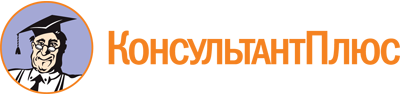 Распоряжение Правительства Сахалинской области от 12.05.2023 N 381-р
"Об утверждении итогов конкурса социальных проектов на предоставление грантов в форме субсидий в 2023 году (социально ориентированные некоммерческие организации)"Документ предоставлен КонсультантПлюс

www.consultant.ru

Дата сохранения: 22.06.2023
 N пп.Наименование получателя грантаНазвание проектаРазмер гранта (руб.)1.Автономная некоммерческая организация "Мастерская танца "Фуэгос"Танец семьи4130002.Региональное отделение Общероссийского общественного движения по увековечению памяти погибших при защите Отечества "Поисковое движение России" в Сахалинской областиВоенно-историческая реконструкция "Штурм полицейского поста Хандаса"29880003.Сахалинское региональное отделение Общероссийской общественной организации "Ассамблея народов России"Молодежный социальный проект "Уроки дружбы"14418824.Сахалинская региональная общественная организация "Братство Александра Невского"Сохраняя славные традиции10968905.Автономная некоммерческая организация "Сахалинский центр общественных коммуникаций"Краеведение для школьников25107706.Автономная некоммерческая организация дополнительного образования Учебный Центр "Активное Образование"Дальневосточный научно-технический чемпионат15469307.Углегорская местная общественная организация "Партнерство"Учебно-тренировочные сборы "Честь имею!"9993008.Автономная некоммерческая организация "Центр чтения"Вижу сердцем9598009.Сахалинская областная общественная организация "Экологический центр "Родник"Детский экологический фестиваль "Зеленый калейдоскоп"68060010.Автономная некоммерческая организация центр социальной адаптации и реабилитации "Жизнь"Трезвый выбор68201811.Фонд попечителей Детской школы искусств имени А.К.ЛядоваОрганизация летней творческой школы Родной Сахалин37411112.Сахалинское региональное отделение Общероссийской общественно-государственной организации "Союз женщин России"Проведение регионального женского форума "У патриотизма женское лицо"92870213.Фонд всесторонней помощи "Развитие"Гражданское единство132955014.Национальный экологический фонд "Чистая страна"Чистая страна1299330,2015.Некоммерческое Партнерство "Бригантина"За чистое море97942016.Благотворительный Фонд помощи пожилым людям "Уютный дом"Движение - это жизнь42264017.Региональная общественная организация "Олимпийский Совет Сахалинской области"Семья - команда!273645018.Автономная некоммерческая организация Центр поддержки и развития социально ориентированных проектов "Территория успеха"Региональная школа устойчивого развития Юнармейского движения269753619.Автономная некоммерческая организация "Культурно-туристический центр "Сахалин"Зов горных духов70232020.Региональная молодежная общественная организация "Сахалинские корейцы"История страны - моя история1194000Итого25983249,20